
Jane Doe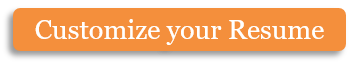 (483) 555-4998 – info@hloom.comChicago, IL - 38493SKILLS SUMMARY2 years of lifeguarding experience at the Chicago East beachEmergency treatment administered once; swimmer recovered successfullyTrained in first aid by the Red Cross AssociationLifeguarding certification obtained on first attempt at the age of 15WORK EXPERIENCEOversaw a beach with an average of 50 residents near water at a time in teams of 2 lifeguardsInspected beach and removed dangerous objects from shore (20 over 2 years)Provided first aid assistance to over 20 residents injured playing sports on beachSupervised 20 students during recreation timesTreated minor injuries and taught students basic first aid proceduresIdentified conflicts between students and prevented escalationEDUCATION3.85 grade point average (GPA)Included on Honor Roll each year of high school for high GPACopyright information - Please read© This Free Resume Template is the copyright of Hloom.com. You can download and modify this template for your own personal use to create a resume for yourself, or for someone else. You can (and should!) remove this copyright notice (click here to see how) before sending your resume to potential employers.You may not distribute or resell this template, or its derivatives, and you may not make it available on other websites without our prior permission. All sharing of this template must be done using a link to http://www.hloom.com/resumes/. For any questions relating to the use of this template please email us - info@hloom.comLifeguardMar. 2012–PresentChicago East BeachChicago, ILDaycare AssistantJan. 2012–Feb. 2012Jabberwoky DaycareChicago, ILHigh School DiplomaSept. 2011–PresentChicago CollegiateChicago, IL